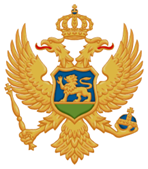 VLADA CRNE GOREGeneralni sekretarijatBroj:Podgorica, 10. jul 2018. godineU skladu sa članom 3 Uredbe o izboru predstavnika nevladinih organizacija u radna tijela državne uprave i sprovođenju javne rasprave u pripremi zakona i strategija (“Službeni list CG”, br. 41/18), Sektor za informisanje javnosti o Evropskoj uniji i procesu pristupanja Evropskoj uniji Generalnog sekretarijata Vlade Crne Gore, objavljuje JAVNI POZIV ZA PREDLAGANJE PREDSTAVNIKA NEVLADINE ORGANIZACIJE U RADNOM TIJELU ZAizradu Strategije informisanja javnosti o pritupanju Crne Gore EU 2019-2022.Sektor za informisanje javnosti o Evropskoj uniji i procesu pristupanja Evropskoj uniji Generalnog sekretarijata Vlade Crne Gore poziva nevladine organizacije koje se bave informisanjem javnosti o Evropskoj uniji i pristupanju Crne Gore EU, kao i izradom strategijskih dokumenata, da dostave predloge za izbor predstavnika/ce u sastav radne grupe za izradu Strategije informisanja javnosti o pritupanju Crne Gore EU 2019-2022.Broj predstavnika nevladinih organizacija u radnom tijelu: 2 (dva) Kriterijumi za nevladinu organizaciju koja može da predloži svog predstavnika u radnom tijelu:- da je upisana u registar nevladinih organizacija prije objavljivanja javnog poziva;  - da u statutu ima utvrđene djelatnosti i ciljeve u oblastima koje su u vezi sa pitanjem koje sagledava ili normativno uređuje radno tijelo;- da je u prethodne tri godine, u vezi sa pitanjem koje sagledava ili normativno uređuje radno tijelo, sprovela istraživanje, izradila dokument, organizovala skup ili realizovala projekat u oblasti evropske integracije; - da je predala poreskom organu prijavu za prethodnu fiskalnu godinu (fotokopija bilansa stanja i uspjeha); - da više od polovine članova organa upravljanja nevladine organizacije nijesu članovi organa političkih partija, javni funkcioneri, rukovodeća lica ili državni službenici, odnosno namještenici.Kriterijumi koje treba da ispunjava predstavnik nevladine organizacije u radnom tijelu:- da ima prebivalište u Crnoj Gori;- da ima iskustvo u oblasti na koju se odnosi pitanje koje sagledava ili normativno uređuje radno tijelo;- nije član organa političke partije, javni funkcioner, državni službenik, odnosno  namještenik. Dokumentacija koja se dostavlja uz predlog predstavnika nevladine organizacije u radnom tijelu:- dokaz da je nevladinih organizacija upisana u registar nevladinih organizacija (fotokopija); - fotokopija statuta nevladine organizacije; - dokaz da je nevladina organizacija u prethodne tri godine, u vezi sa pitanjem koje sagledava ili normativno uređuje radno tijelo, sprovela istraživanje, izradila dokument, organizovala skup ili realizovala projekat usmjeren na unapređenje stanja u oblasti evropske integracije, potpisan od strane lica ovlašćenog za zastupanje i potvrđen pečatom nevladine organizacije;- dokaz da je nevladina organizacija predala poreskom organu prijavu za prethodnu fiskalnu godinu (fotokopija bilansa stanja i uspjeha);- izjava lica ovlašćenog za zastupanje nevladine organizacije o tome da više od polovine članova organa upravljanja nevladine organizacije nijesu članovi organa političkih partija, javni funkcioneri, rukovodeća lica ili državni službenici, odnosno namještenici;- fotokopija lične karte ili druge javne isprave na osnovu koje se može utvrditi identitet predstavnika nevladine organizacije u radnom tijelu;- biografija predstavnika nevladine organizacije u radnom tijelu;- dokaz o iskustvu predstavnika nevladine organizacije u oblasti na koju se odnosi pitanje koje sagledava ili normativno uređuje radno tijelo (stručni rad, sertifikat ili drugi dokument);- izjava predstavnika nevladine organizacije u radnom tijelu da nije član organa političke partije, javni funkcioner, rukovodeće lice ili državni službenik, odnosno namještenik;- izjava predstavnika nevladine organizacije da prihvata da ga ta nevladina organizacija predloži kao svog predstavnika u radnom tijelu.Rok i način dostavljanja predloga:Nevladina organizacija koja ispunjava navedene uslove dostavlja Sektoru za informisanje javnosti o Evropskoj uniji i procesu pristupanja Evropskoj uniji Generalnog sekretarijata Vlade predlog predstavnika u radnom tijelu potpisan od strane lica ovlašćenog za zastupanje i potvrđen pečatom nevladine organizacije, sa potrebnom dokumentacijom, u roku od deset dana od dana objavljivanja javnog poziva - do 20. jula 2018. godine.Predlog se podnosi se na propisanom obrascu koji možete preuzeti ovdje.Dokumentacija po javnom pozivu dostavlja se arhivi Sektora za informisanje javnosti o Evropskoj uniji i procesu pristupanja Evropskoj uniji Generalnog sekretarijata Vlade Crne Gore, na adresu: Bulevar revolucije br. 15, 81000 Podgorica, sa napomenom: „Predlaganje kandidata za člana Radne grupe za izradu Strategije informisanja javnosti o pritupanju Crne Gore EU 2019-2022.“Eventualna pitanja oko postupka predlaganja kandidata za člana Radne grupe mogu se dostaviti na elektronsku adresu svetlana.pesic@mep.gov.me .    v.d. POMOĆNICE GENERALNOG SEKRETARA                                                                            Nada Vojvodić